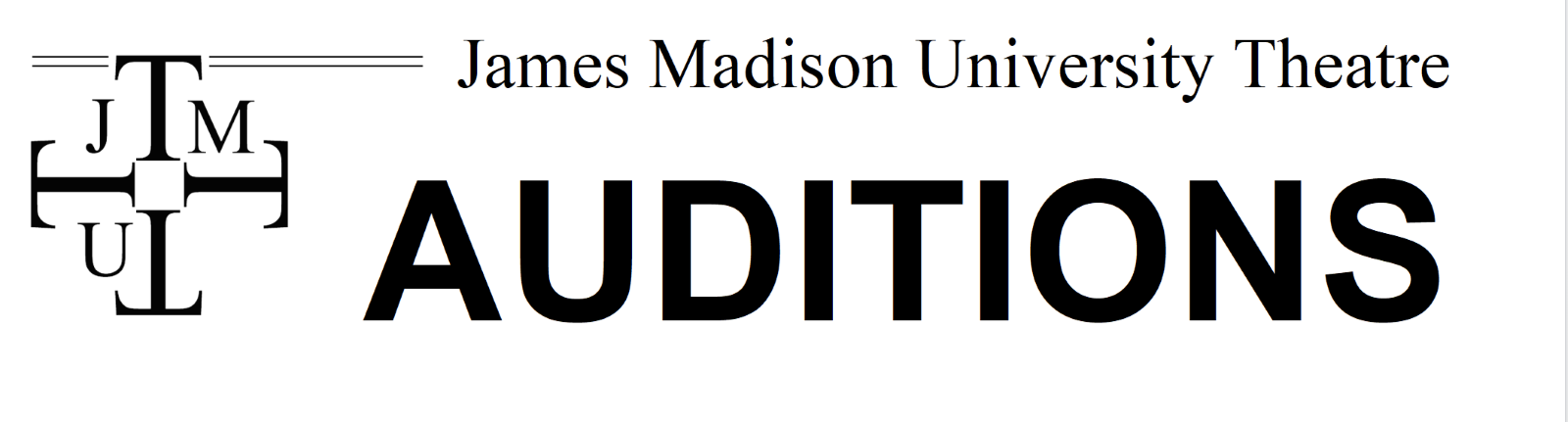 Play:Text HereDates & Times:Text HerePlace:Text HerePerformance Dates:Text HereNotesText Here